Контрольная работа № 3 по теме  «Движение. Взаимодействие. Масса».Цель: выявление уровня соответствия знаний учащихся по теме «Движение. Взаимодействие. Масса» требованиям ФГОСа.Форма контрольной работы: контрольная работа составлена в форме ОГЭ, продолжительность контрольной работы 45 минут.Работа содержит 17 задания с выбором ответа,  3 задания с .открытым ответом (решение расчетных задач).Максимальный балл за работу равен 26.Критерии выставления оценки22 — 26  баллов оценка «5»16 — 21 баллов оценка «4»9 – 15 баллов оценка «3»Что проверяет контрольная работаВариант 1Как называется изменение положения тела с течением времени относительно других тел?пройденный путьтраекториямеханическое движениескоростьКакое движение называется неравномерным движением?движение, при котором тело за равные промежутки времени проходит равные путидвижение, при котором тело за равные промежутки времени проходит разные путидвижение, при котором тело описывает прямолинейную траекториюдвижение, при котором тело описывает криволинейную траекториюПо лабораторному столу движется тележка. На тележке установлена капельница, из которой через равные промежутки времени падают капли, оставляя следы на бумажной ленте. Какой рисунок соответствует равномерному движению?1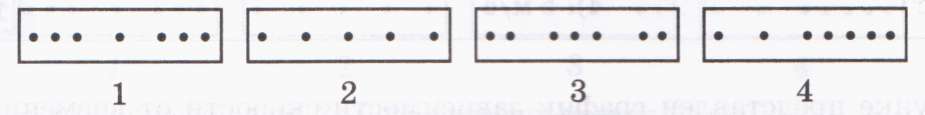 234Скорость движения автомобиля 65 км/ч. Какой путь он проедет за 3 часа?120 км170 км190 км195 км5. С какой скоростью двигался мотоцикл, если за 10 минут он проехал 15 км?10 м/с	25м/с50 м/с65м/с6. Скорость движения тела 36 км/ч. Выразите её в м/с.9 м/с	10 м/с	11м/с 12 м/с7. Поезд метро движется со скоростью 80 км/ч, а автобус — со скоростью 20 м/с. Какое из следующих утверждений является верным?Скорость поезда метро больше. Б. Скорость автобуса больше.Скорости автобуса и поезда сравнить нельзя.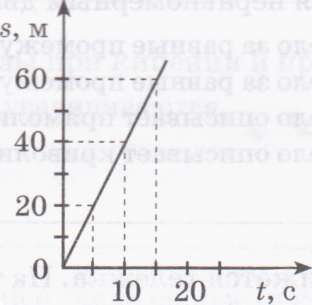 верно Аверно Бверно Ввсе утверждения неверны8. По графику зависимости пути от времени определите скорость движения тела.2 м/с3 м/с4 м/с5 м/с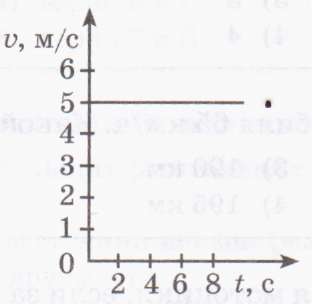 9. На рисунке представлен график зависимости скорости от времени. Какой путь пройдёт тело за 6 секунд?1) 10 м2) 20 м3) 30 м4) 25 м10. Чтобы определить массу вещества, надо его плотность разделить на объёмего плотность умножить на объёмего объём разделить на плотностьего объём умножить на плотность11. Масса тела 100 г. Выразите её в единицах СИ.10 000 кг	1кг10 кг	0,1кг12. Объём тела 200 дм3. Выразите его в единицах системы СИ.0,2 м30,002 м320 000 м32000 м313. Плотность бензина 0,71 г/см3. Выразите её в единицах СИ.0,710 кг/м3710 кг/м37,1 кг/м3 71 кг/м314. В трёх сосудах налиты жидкости равной массы. В каком сосуде находится жидкость с наименьшей плотностью? 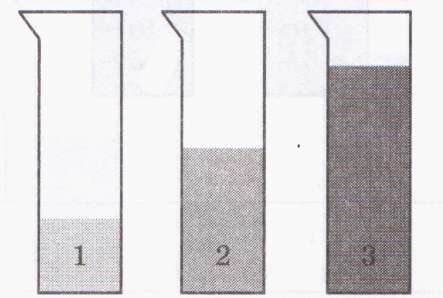 в первомво второмв третьемнельзя дать ответ15. В двух мензурках налиты жидкости равной массы. В одной мензурке — спирт (0,8 г/см3), в другой — вода (1 г/см3). По рисунку определите, какая жидкость находится в каждом из сосудов.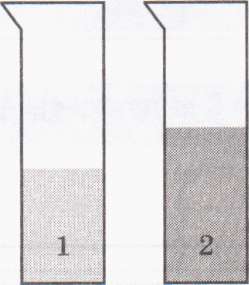 в первой — спирт, во второй — водав первой — вода, во второй — спиртв обеих мензурках — водаответ дать нельзя16. Найти массу алюминиевого шара объёмом 0,2 м3. Плотность алюминия 2700 кг/м3.500 кг540 кг1080 кг1090 кг17. Ёмкость бензобака автомобиля 18 литров, плотность бензина 710 кг/м3. Найти массу бензина, полностью заполняющего бензобак.10,8 кг 12,78кг15,6 кг 11,2кг18. Турист за 2 часа прошёл 14 км, потом за 1 час 5,5 км. Чему равна средняя скорость его движения? 19. Стакан вмещает 250 граммов воды. Найти вместимость этого стакана, если плотность воды 1 г/см3.20. Медный цилиндр опустили в мензурку с водой. Найти массу цилиндра. Плотность меди — 8,9 г/см3.	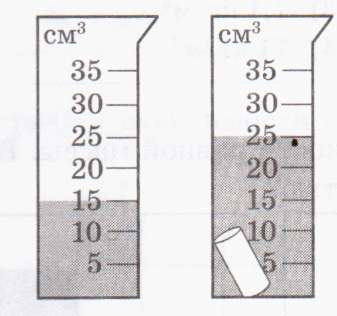 Вариант 2Как называется длина траектории, по которой движется тело в течение некоторого времени?скорость пройденный путь длина	механическое движение2. Как определить среднюю скорость движения?надо пройденный путь умножить на времянадо пройденный путь разделить на времянадо весь пройденный путь разделить на всё время движениянадо использовать спидометр3.По лабораторному столу движется тележка. На тележке установлена капельница, из которой через равные промежутки времени падают капли, оставляя следы на бумажной ленте. Какие виды движения соответствуют рисункам?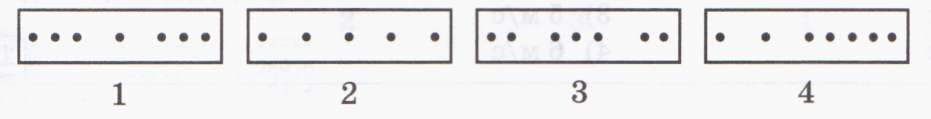 рис. 1 — равномерное, рис. 2, 3, 4 — неравномерноерис. 1, 3, 4 — неравномерное, рис. 2 — равномерноевсе — неравномерноевсе — равномерное4. С какой скоростью двигался мотоциклист, если за 10 минут он проехал 12 км?10 м/с	20м/с24 м/с 36м/с5. Скорость движения автобуса 60 км/ч. Какой путь он проедет за 2,5 часа?90 км	100 км120 км150 км6. Скорость движения тела составляет 72 км/ч. Выразите её в м/с.10 м/с	 14 м/с20 м/с72 м/с7. Велосипедист движется со скоростью 30 км/ч, конькобежец со скоростью 10 м/с. Какое из следующих утверждений является верным?Скорость велосипедиста больше. Б. Скорость конькобежца больше.Скорости конькобежца и велосипедиста равны.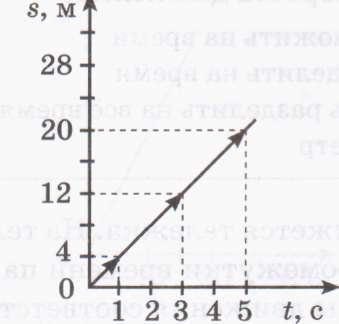 верно Аверно Бверно В все утверждения неверны8. По графику зависимости пути от времени определите скорость движения тела. 1м/с4 м/с5 м/с6 м/с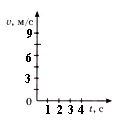 9. На рисунке представлен график зависимости скорости от времени. Какой путь пройдёт тело за 3 секунды?9 м18 м27 м48 м10. Чтобы определить плотность вещества, надоего массу умножить на объёмего массу разделить на объёмего объём умножить на массу его объём разделить на массу11. Масса тела 400 г. Выразите её в единицах СИ.40 000 кг  0,4 кг0,004 кг0,04 кг12. Объём тела 500 дм3. Выразите его в единицах СИ.5м3  0,05 м3	0,5 м3 50 000 м313. Плотность золота 19,3 г/см3. Выразите её в единицах СИ.19 300 кг/м3193 кг/м30,193 кг/м31,93 кг/м314. В трёх сосудах налиты жидкости равной массы. В каком сосуде находится жидкость с наименьшей плотностью?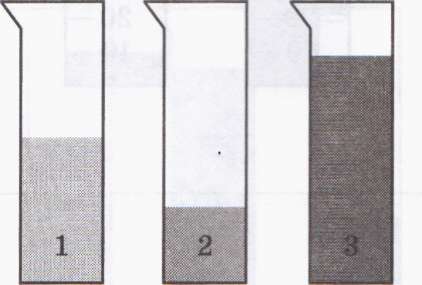 в первомво второмв третьемнельзя дать ответ15. В двух мензурках налиты жидкости равной массы. В одной мензурке — вода (1 г/см3), в другой — эфир (0,71 г/см3). По рисунку определите, какая жидкость находится в каждом из сосудов.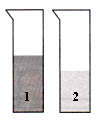 в первой — вода, во второй — эфирв первой — эфир, во второй — водав обеих мензурках — вода ответ дать нельзя16. Найти массу медного шара объемом 0,7 м3. Плотность меди 8900 кг/м3.4350 кг5340 кг4820 кг6230 кг17. Ёмкость бензобака мотоцикла 16 литров, плотность бензина 710 кг/м3. Найти массу бензина, наполовину заполняющего бензобак.3,65 кг  5,68 кг9,546 кг14,2 кг18. Поезд за 2 часа проехал 120 км, а за следующие 3 часа – 170 км. Чему равна средняя скорость поезда?19. Сосуд вмещает 900 граммов керосина. Найти объём этого сосуда, если плотность керосина 0,8 г/см3.20. Серебряный цилиндр вытащили из мензурки с водой. Найти массу цилиндра. Плотность серебра — 10,5 г/см3.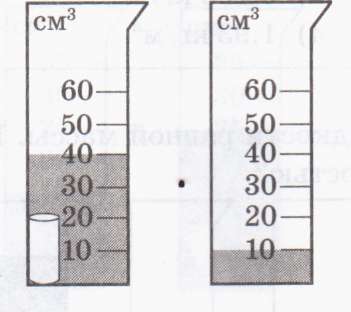 Вариант 3Как называется линия, вдоль которой движется тело?механическое движениепройденный путьтраекторияскорость 2. В каких единицах измеряется скорость в системе СИ?км/ч  кг см/см/с3. По лабораторному столу движется тележка. На тележке установлена капельница, из которой через равные промежутки времени падают капли, оставляя следы на бумажной ленте. Какие рисунки соответствуют неравномерному движению?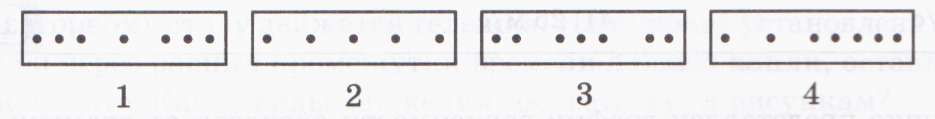 1 и 21 и 31,3,42 и 44. С какой скоростью двигалась автомашина, если за 5 минут она проехала 9 км?10 м/с	  15м/с	20 м/с 30м/с5. Скорость движения велосипедиста 8 км/ч. Какой путь он проедет за 1,5 часа?7 км10 км12 км15км6.Скорость движения тела составляет 54 км/ч. Выразите её в м/с.14 м/с 15 м/с20 м/с 25 м/сАвтобус движется со скоростью 72 км/ч, а мотоцикл — со скоростью 24 м/с. Какое из следующих утверждений является верным?Скорость автобуса больше. Б. Скорость мотоцикла больше.Скорости автобуса и мотоцикла равны.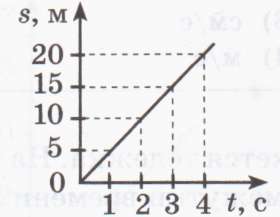 верно А  верно Бверно В все утверждения неверныПо графику зависимости пути от времени определите скорость движения тела.5 м/с10 м/с4 м8 мНа рисунке представлен график зависимости скорости от времени. Какой путь пройдёт тело за 2 секунды? 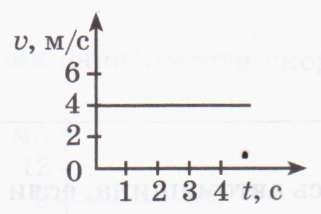 4 м8 м12 м16 м10. Чтобы определить объём вещества, надоего массу умножить на плотностьего массу разделить на плотностьего плотность умножить на массуего плотность разделить на массу11.Масса тела 700 г. Выразите её в единицах СИ.7 кг70 кг0,7 кг 0,07 кг12. Объём тела 600 дм3. Выразите его в единицах СИ.6м30,6 м360 м30,06 м313. Плотность ртути 13,6 г/см3. Выразите её в единицах СИ.0,136 кг/м3 136 кг/м31360 кг/м3 13 600 кг/м314. В трёх сосудах налиты жидкости равной массы. В каком сосуде находится жидкость с наибольшей плотностью?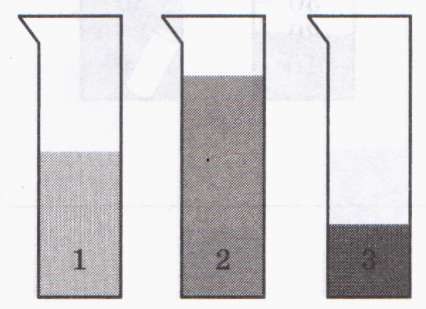 в первомво второмв третьемнельзя дать ответ15. В двух мензурках налиты жидкости равной массы. В одной мензурке — вода (1 г/см3), в другой — керосин (0,8 г/см3). По рисунку определите, какая жидкость находится в каждом из сосудов.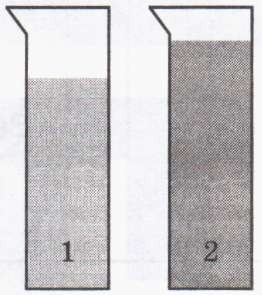 в первой — вода, во второй — керосинв первой — керосин, во второй — водав обеих мензурках — водаответ дать нельзя16. Найти массу свинцового шара объёмом 0,5 м3. Плотность свинца 11 300 кг/м3.3000 кг4050 кг5150 кг5650 кг17. Ёмкость бензобака автомобиля 30 литров, плотность бензийа 710 кг/м3. Найти массу бензина, полностью заполняющего бензобак.2,13 кг  21,3кг	25,6 кг 31,2кг18. Автомобиль за час проехал 70 км, за следующие 3 часа 150 км. Чему равна средняя скорость его движения?19. Термометр вмещает 10 граммов ртути. Найти объём этого сосуда, если плотность ртути 13,6 г/см3.20. Свинцовый цилиндр опустили в мензурку с водой. Найти массу цилиндра. Плотность свинца — 11,3 г/см3.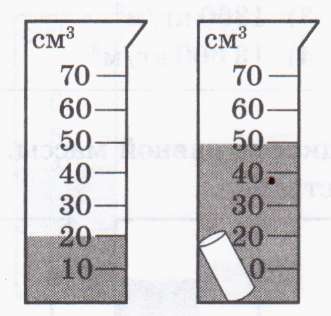 Вариант 41. Как называется величина, равная отношению пути ко времени движения?траектория  скоростьпройденный путь механическое движение2. Какое движение называется равномерным движением?движение, при котором тело за равные промежутки времени проходит равные путидвижение, при котором тело за равные промежутки времени проходит разные путидвижение, при котором тело описывает прямолинейную траекториюдвижение, при котором тело описывает криволинейную траекторию3. По лабораторному столу движется тележка. На тележке установлена капельница, из которой через равные промежутки времени падают капли, оставляя следы на бумажной ленте. Какие виды движения соответствуют рисункам?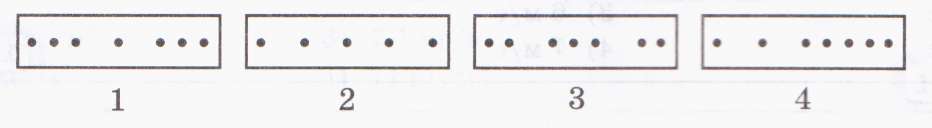 рис. 1, 3, 4 — неравномерное, рис. 2 — равномерноерис. 1 — равномерное, рис. 2,3,4 — неравномерноевсе — равномерноевсе — неравномерное4.С какой скоростью двигалась машина, если за 10 минут она проехара 6 км?5 м/с10 м/с20 м/с30 м/с5. Скорость движения пешехода 6 км/ч. Какой путь он пройдёт за 1/6 часа?2 км 1км	10 км 5км6.Скорость движения тела составляет 90 км/ч. Выразите её в м/с.24 м/с	 25 м/с30 м/с36 м/с7. Ласточка летит со скоростью 60 км/ч, а скворец развивает скорость 20 м/с. Какое из следующих утверждений является верным?Скорость полёта скворца больше. Б. Скорость полёта ласточки больше.Скорости ласточки и скворца сравнить нельзя.верно А  верно Б верно В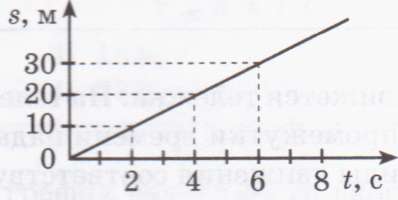 все утверждения неверны8. По графику зависимости пути от времени определите скорость движения тела.4 м/с5 м/с6 м/с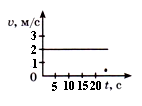 7 м/с9.На рисунке представлен график скорости от времени. Какой путь пройдет тело за 15 секунд?5 м10 м20 м30 мПлотностью вещества называютобъём 1 кг этого веществамассу этого веществамассу в единице объёмаединицу объёма этого вещества11. Масса тела 800 г. Выразите её в единицах СИ.80 кг	0,8 кг	0,08 кг 800 кг12. Объём тела 900 дм3. Выразите его в единицах СИ.90 м3	0,09м39000 м30,9м313.  Плотность стали 7,8 г/см3. Выразите её в единицах СИ.0,078 кг/м37800 кг/м3780 кг/м378 кг/м314. В трёх сосудах налиты жидкости равной массы. В каком сосуде находится жидкость с наибольшей плотностью?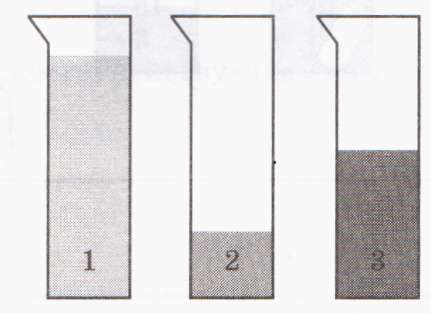 в первомво второмв третьемнельзя дать ответ15. В двух мензурках налиты жидкости равной массы. В одной мензурке вода (1 г/см3), в другой — машинное масло (0,9 г/см3). По рисунку определите, какая жидкость находится в каждом из сосудов.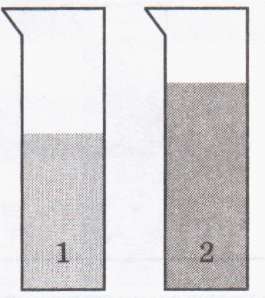 в первой — машинное масло, во второй — водав первой — вода, во второй — машинное маслов обеих мензурках — водаответ дать нельзя16. Найти массу латунного шара объёмом 0,3 м3. Плотность латуни 8500 кг/м3.1500 кг1700 кг2550 кг3800 кг17. Ёмкость бензобака автомобиля 60 литров, плотность бензина 710 кг/м3. Найти массу бензина, наполовину заполняющего бензобак.21,3 кг40,4 кг42,6 кг51,2 кг18. Велосипедист за 2 часа проехал 24 км, за следующие 2 часа — 22 км. Чему равна средняя скорость его движения?19. Упаковка вмещает 0,9 л молока. Найти массу молока, если его плотность 1,03 г/см3.20. Алюминиевый цилиндр вытащили из мензурки с водой. Найти массу цилиндра. Плотность алюминия — 2,7 г/см3.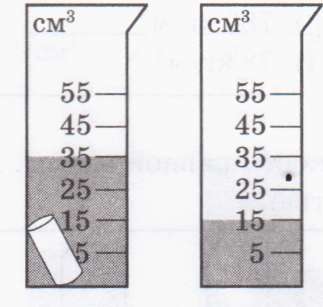 ОтветыФамилия Имя _______________________________________________ класс ________ вариант ________Задание 18.Задание 19.Задание 20.заданиеПроверяемые знания и умения1|1Основные понятия механического движения2\1Понимание равномерного и неравномерного движения3\1Понимание равномерного и неравномерного движения4\1Определение скорости, пути и времени5\1Определение скорости, пути и времени6\1Перевод значения скорости из одних единиц измерения в другие7\1Поиск верных утверждений из предложенных8\1Определение скорости по графику пути9\1Определение питии по графику скорости10\1Расчет массы вещества11\1Перевод значения массы из одних единиц измерения в другие12\1Перевод значения объема из одних единиц измерения в другие13\1Перевод значения плотности из одних единиц измерения в другие14\1Сравнение плотности жидкостей равного объема или равной массы15\1Сравнение плотности жидкостей равного объема или равной массы16\1Расчет массы через объем и плотность17\1Расчет массы через объем и плотность18\3Задача на расчет средней скорости19\3Задача на расчет объема20\3Задача-рисунок12345678910111213141516171819201322412133241232226,5 км/ч250 см389 г22322432232231224258 км/ч1125 см3315 г33434322122324214255 км/ч0,22 см3339 г42112121243242223111,5 км/ч1456 см354 г№ задания1234567891011121314151617ответ